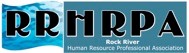 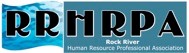 The Rock River Human Resource Professional Association is pleased to offer a $500 scholarship to an applicant who meets the following criteria:College Freshman, Sophomore, Junior or Senior in the fall of 2017Reside in Whiteside, Lee, or Ogle Counties or surrounding communitiesMajor/minor in Business with emphasis in Human ResourcesParticipation in extracurricular activitiesTo apply, complete the information below and return this form with the additional requested information to: Kathryn SnowSauk Valley Community College173 IL Rt. #2Dixon, IL  61021 snowk@svcc.edu fax -815-835-5210DEADLINE is April 30, 2017.Name of College Currently AttendingAddress of College Currently Attending              City                        State            Zip            Telephone #Major                                             Minor                       GPA	Status as of 9/1/2017               Freshman              Sophomore        Junior               SeniorPlease attach a document summarizing the following:Why you have selected a Human Resources related field.Academic honors you have received while in college.Extracurricular activities that relate to Business or Human Resources Management.Civic involvement, volunteer efforts, non-paid work for service organizations or related activities.Non-academic honors you have received.Work history - elaborate on any Business or Human Resource Management related positions.List three (3) personal or professional references including name, address, and phone number. Please list professors, employers, or leaders from volunteer organizations (if possible).I hereby certify that the information I have provided in this application is true and accurate to the best of my knowledge.  I am fully aware that if the Rock River Human Resource Professional Association (RRHRPA) discovers that I have intentionally provided false information, RRHRPA may reject my application.  I assign from any and all liability for the decision made regarding the scholarship award and for their use of information gathered to confirm the responses that I have entered on this application.  I authorize the organizations and persons listed on this form to release information regarding the entries and likewise hold the organizations and persons harmless for their provision of the same.  I understand that the RRHRPA award decision is final and that there is no method of appeal and that continuation of the Scholarship Program from year to year is at the discretion of the Board.  I understand that I may be requested to provide proof of my continuing education.__________________________________________	             ____________Applicant Signature                                                    	DateFirst Name 	 	         Initial 	         Initial 	         Initial 	         Initial 	  	 Last Name 	 Last Name 	 Last NameAddress 	 	         City         City  	                    State  	                    State  	                    State  	                    State              Zip            Telephone #             Zip            Telephone #             Zip            Telephone #